AVVISO POSTI DISPONIBILI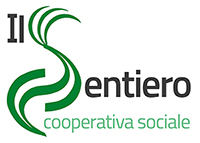 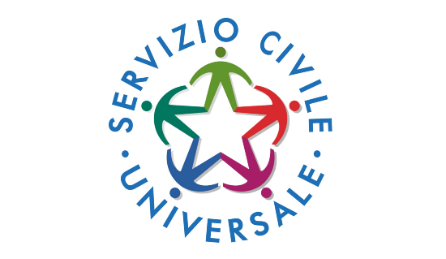 BANDO ORDINARIO SERVIZIO CIVILE UNIVERSALECon la presente, si informa che a seguito delle procedure selettive dei progetti di Servizio Civile Universale si sono resi disponibili i posti come di seguito elencati: I candidati che hanno partecipato alla selezione della Società Cooperativa Sociale Il Sentiero o di altri enti di Servizio Civile Universale  che sono risultati IDONEI NON SELEZIONATI, possono fare richiesta entro il giorno 03 Maggio 2021, utilizzando l’istanza allagata al presente avviso. Le domande possono essere presentate esclusivamente secondo le seguenti modalità:con Posta Elettronica di cui è titolare l’interessato, avendo cura di allegare tutta la documentazione richiesta (modulo richiesta assegnazione e documenti di riconoscimento) in formato pdf al seguente indirizzo serviziocivileilsentiero@gmail.com Si precisa inoltre per tali posti, le selezioni dei candidati avverranno il 06/05/2021 in presenza, presso la sede sita in Padula Scalo, Via Nazionale alle ore 09.30. Per le stesse varranno le modalità previste per i colloqui di selezione in presenza organizzati dalla Scrivente Cooperativa Il Sentiero. Teggiano, 26/04/2021	GARANZIA GIOVANI GARANZIA GIOVANI GARANZIA GIOVANI PROGETTIENTEPosti disponibili AL TUO FIANCO COMUNE DI MONTESANO SULLA MARCELLANA1ARGENTO VIVOCOMUNE DI CAMEROTA2BENE COMUNECOMUNE DI POSTIGLIONE1BENE COMUNECOMUNE DI ROCCADASPIDE1BENE COMUNECOMUNE DI PIAGGINE 1UN PIANETA DA SALVARECOMUNE DI ATENA LUCANA1PAESE MIO COMUNE DI SANTA MARINA1PAESE MIO COMUNE DI CONTRONE1EQUILIBRI NATURALICOMUNE DI ALTAVILLA SILENTINA1SERVIZIO CIVILE UNIVERSALESERVIZIO CIVILE UNIVERSALESERVIZIO CIVILE UNIVERSALEPROGETTISEDE DI ACCOGLIENZA Posti disponibili INSIEME PER L'AMBIENTE COMUNE DI ROCCADASPIDE 1MAI PIU' SOLI COMUNE DI CONTRONE1PETER PANCOMUNE DI TEGGIANO1AMBIENTE E FUTUROCOMUNE DI SANTA MARINA4AMBIENTE E FUTUROCOMUNE DI ISPANI4IL BORGO INCANTATOCOMUNE DI ISPANI1L'AMBIENTE E'  IL NOSTRO FUTUTOCOMUNE DI TEGGIANO1L'AMBIENTE E'  IL NOSTRO FUTUTOCOMUNE DI PADULA4L'AMBIENTE E'  IL NOSTRO FUTUTOCOMUNE DI ATENA LUCANA7UN VALLO DA TUTELAREPROTEZIONE CIVILE VALLO DI DIANO2NELLE TERRE DEL DIANO E DEGLI ALBURNICOMUNITA' MONTANA ALBURNI1